MONTANA ASSOCIATION OF SCHOOL BUSINESS OFFICIALS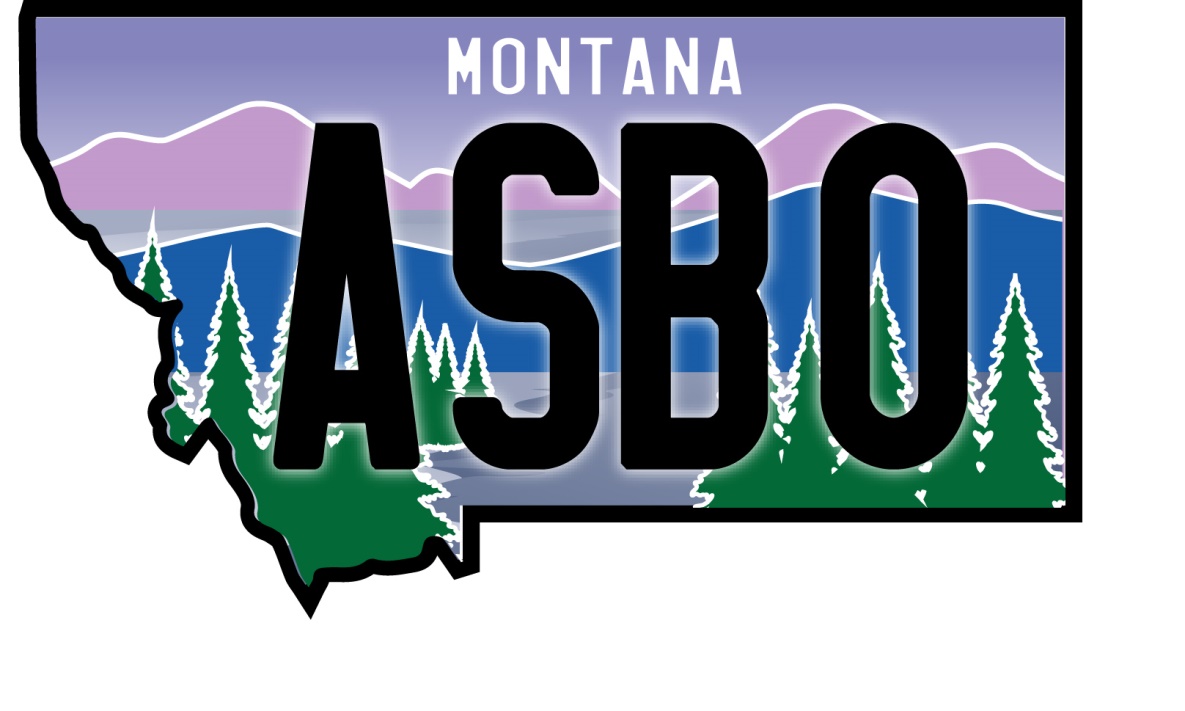 ELECTIONS WORKSHOP AGENDA - 2020December 1 - Virtual workshop via ZOOM8:00 - 8:30		Welcome and Introductions8:30 - 9:45		Election Overview9:45 - 10:15		Break10:15 - 11:30	Election Process
11:30 - 12:30	Lunch
12:30 - 1:45		Mail Ballot vs. Poll Elections and Election Security
  1:45 - 2:15 		Break
  2:15 - 3:30		Election Day and BeyondThank you to our workshop sponsor: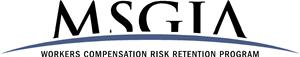 Shawn Bubb, Director of Insurance Services406-457-4500sbubb@mtsba.orghttp://www.msgia.org/home